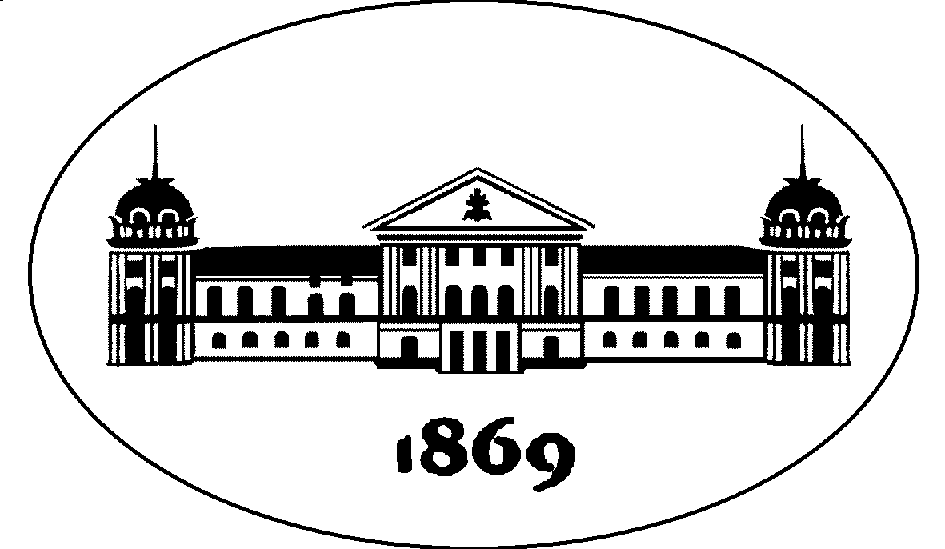 Б Ъ Л Г А Р С К А   А К А Д Е М И Я   Н А   Н А У К И Т Е1040  София,	 ул. “15 ноември” № 1	  (+359 2 979 5 203)     http://www.bas.bgБЪЛГАРСКА АКАДЕМИЯ НА НАУКИТЕОБЯВЯВА СВОБОДНА ПОЗИЦИЯ ЗААСИСТЕНТ ЧОВЕШКИ РЕСУРСИОсновни функции и отговорности:Подпомага изпълнението на дейностите в областта на Човешките ресурси по проект „Повишаване на иновационния капацитет на Българската академия на науките (БАН) в сферата на зелените и цифровите технологии“ Приема и съхранява необходимите документи на ново постъпващи служители, молби, свидетелства за съдимост, документи за завършено образование, медицински удостоверения  и др.Подготвя трудовите договори, допълнителните споразумения към тях, предизвестия, заповеди за прекратяване трудови правоотношения, заповеди за отпуск , длъжностни  характеристики и др.Предоставя информация при поискване, изготвя  справки за персонала.Попълва трудовите книжки, в които своевременно отразява движението на кадрите и промените в тяхното професионално-квалификационно равнище; Предава трудовите книжки на служителите, което се удостоверява с подписа им в дневника за издадени трудови книжки или в досието на служителите.Съхранява служебните бележки за проведения начален инструктаж на персонала;Попълва информация в ИС за ПВУ относно изпълнението на дейности по проекта.Изчислява трудовия стаж и размера на полагаемите отпуски на служителите,  съобразно заеманата от тях длъжност;Спазва правилата за обработване на лични данни;Изготвя придружителни писма и уведомления и ги представя в НАП;Отговаря за правилното комплектуване и съхранение на трудовите досиета, документацията по назначаванe, преназначаване и освобождаване на служителите.Отговаря за достоверността на документираните от него факти и обстоятелства в изготвяните справки и  документи.Изпълнява и други конкретно възложени задачи, свързани с длъжността.Изисквания към кандидатите:Образование/ квалификация: висше образование, бакалавър/магистър в областта на правото или икономикатаПрофесионален опит:  минимум 2 год. в областта на човешките ресурси Други условия:Сключване на временен трудов договор на пълно работно време за срок до 44 месеца;Часова ставка – в зависимост от специфичния опит, мин. 11.00 лв/чПозицията се финансира от проект „Повишаване на иновационния капацитет на Българската академия на науките (БАН) в сферата на зелените и цифровите технологии“ в рамките на Национален план за възстанвяване и устойчивост.Необходими документи за кандидатстване:Заявление (свободен текст с посочени данни за контакт)  Автобиография (CV европейски формат);Диплома за завършено висше образование;Други дипломи, свидетелства и удостоверения за придобита квалификация/опит по преценка на кандидата.Забележка: При подаването на документите се предоставят копия на дипломите и другите документи за придобита квалификация/опит, подписани от кандидата „Вярно с оригинала“. Оригиналите се представят при класиране и покана за назначаване.Документи се приемат от 28.10.2022 г. до 08.11.2022 г. в деловодството на Българска академия на науките  на адрес: в гр. София, 1040, ул. „15 ноември“ №1 или на следната електронна поща: pvu_ban@cu.bas.bg  Етапи на подбора:Разглеждане на документите на кандидатите и допускане до събеседване на тези, които отговарят на изискванията и публикуване на списък на допуснатите кандидати на страницата на БАН-А на адрес: www.bas.bg (рубрика Дейности/ Проекти на БАН по Националния план за възстановяване и устойчивост) Събеседване с допуснатите кандидати.Публикуване на списък със класираните експерти на страницата на БАН на адрес: www.bas.bg (рубрика Дейности/Проекти на БАН по Националния план за възстановяване и устойчивост)За допълнителна информация:лице за контакти: Катя Александрова, началник отдел АОЧРe-mail: k.aleksandrova@cu.bas.bgтел:  02 979 5356